Publicado en Madrid el 15/01/2019 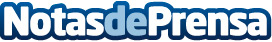 Vuelve IEDLuce, la feria de la iluminación y el interiorismoIEDLuce es un evento dedicado a la iluminación decorativa y al descubrimiento de nuevas maneras de expresión a través de la luz, que tiene lugar anualmente en IED Madrid. La cita organizada por IED Master, AAI y APDI  reúne a fabricantes, profesionales e interesados en el sector de la iluminación alrededor de un espacio expositivo donde ver las últimas novedades y soluciones más punteras de la industriaDatos de contacto:Iván Fernández637771531Nota de prensa publicada en: https://www.notasdeprensa.es/vuelve-iedluce-la-feria-de-la-iluminacion-y-el Categorias: Interiorismo Madrid Eventos Consumo Universidades http://www.notasdeprensa.es